Publicado en Madrid el 08/03/2022 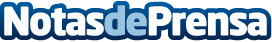 La brecha de género también afecta a la salud mental, según AORA HealthEn el Día Internacional de la Mujer, AORA Health recuerda que los trastornos de ansiedad afectan hasta 3 veces más a la población femenina. La prevención es clave para evitar que la ansiedad se convierta en un problema de salud mentalDatos de contacto:Noelia Perlacia915191005Nota de prensa publicada en: https://www.notasdeprensa.es/la-brecha-de-genero-tambien-afecta-a-la-salud Categorias: Nacional Medicina Nutrición Industria Farmacéutica Sociedad Solidaridad y cooperación Medicina alternativa Consumo http://www.notasdeprensa.es